Desmond Tutu 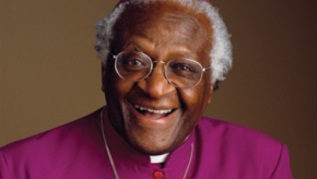 Desmond Tutu was born in Klerksdorp, Transvaal on October 7th, 1931.  He lived there for 12 years until moving to Johannesburg.  He is an ordained Anglican priest and was the Dean of St. Mary’s Cathedral in Johannesburg (1975), the Bishop of Lesotho (1976-1978), and first black General Secretary of South African Council of Churches.  He was a teacher before becoming an ordained priest and refused to cooperate with the government’s plan for inferior black education.  Tutu’s objective as a leader against apartheid was to have “a democratic and just society without racial divisions.” He supported the disinvestment from South Africa, even though it hit the poor Blacks the hardest.  He opposed more violent anti-apartheid groups like the African National Congress.  As chair of the Truth and Reconciliation Commission, he counseled for forgiveness and cooperation rather than revenge for past injustice.  Restorative Justice / Pro-Amnesty	Desmond TutuARTICLESDesmond Tutu. (n.d.). Retrieved from http://en.wikipedia.org/wiki/Desmond_TutuDesmond Tutu - Biographical. (n.d.). Retrieved from http://www.nobelprize.org/nobel_prizes/peace/laureates/1984/tutu-bio.htmlDesmond Tutu Biography. (n.d.). Retrieved from http://www.biography.com/people/desmond-tutu-9512516Archbishop Desmond Tutu. (n.d). Retrieved from http://www.achievement.org/autodoc/page/tut0bio-1 Charles, G. H. (2009). Suffering, hope and forgiveness: The ubuntu theology of desmond tutu. Scottish Journal of Theology, 62(4), 477-489. doi: http://dx.doi.org/10.1017/S0036930609990123 .“Transcript: Facing the Truth - Bill Moyers and Archbishop Tutu. 1999.”  PBS.  Public Affairs Television, 1999.  Web. 8 Dec 2015.  http://www.pbs.org/now/transcript/transcript_facingtruth.htmlFerrari, Frank. "Forgiving the Unforgivable: An Interview with Archbishop Desmond Tutu." Commonweal 124.15 (1997): 13-8. ProQuest Research Library. Web. 18 Jan. 2013. http://search.proquest.com/docview/210404041/13BB488AE371923D592/8?accountid=415“His role in the Truth & Reconciliation Commission.” South African History Online.            South African History Online,  2015. Web.  3 Dec 2015.  http://www.sahistory.org.za/article/his-role-truth-reconciliation-commissionSimmonds, Yussuf J. "Archbishop Desmond Tutu." Sentinel: 1. 2006. Western Newsstand. Web. 18 Jan. 2013 . http://search.proquest.com/docview/369365348/13BB47F2B87C9E18AD/7?accountid=415.du Boulay, Shirley. Tutu: Voice of the Voiceless. Grand Rapids, Mich. : Eerdmans, 1988. Print. [available in NHHS Library;  call # B TUTU]No more strangers now : young voices from a new South Africa.  New York : DK Pub., 1998. Print. [available in NHHS Library; call # 968 NO]Pinker, Stephen.  The Better Angles of Our Nature: Why Violence Has Declined. Penguin Books, 2011. Pp. 545-547.   Print.  (available in NHHS Library;  call # 303.6 PIN)Tutu, Desmond. The Words of Desmond Tutu. New York : Newmarket Press, c2007.  Print.  [available in NHHS Library;  call # 283 TUT]VIDEO RESOURCES“Desmond Tutu truth and reconciliation.” YouTube. YouTube, Oct 22, 2009. Web. 3 Dec 2015. https://www.youtube.com/watch?v=g6tJQRxxGTM.  (7:45 min)“FROM THE MOYERS FILES: Bill Moyers talks with Archbishop Desmond Tutu, April 27, 1999 (part 1; part 2).  Bill Moyers Journal.  Public Affairs Television, 2008. Web. 3 Dec 2015.  http://www.pbs.org/moyers/journal/archives/watch-tutu.html  (27 + min.)BOOKS